台北市私立再興中學高中籃球社參加100年台北市教育盃籃球賽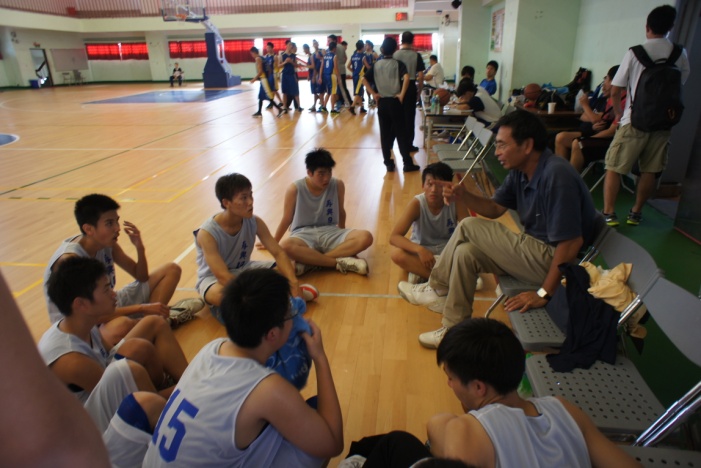 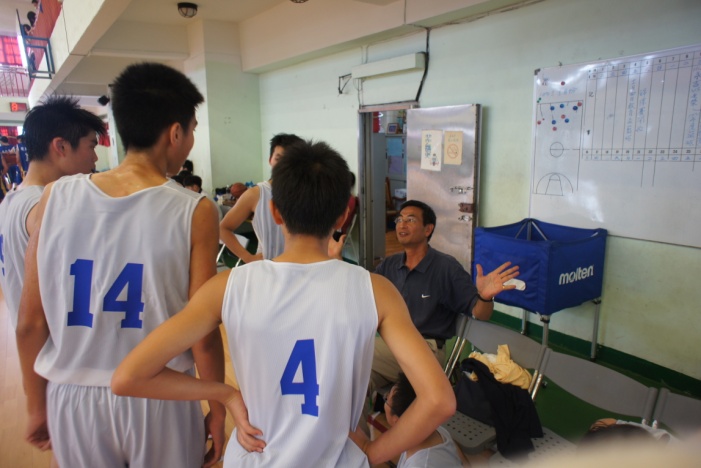 說明：說明：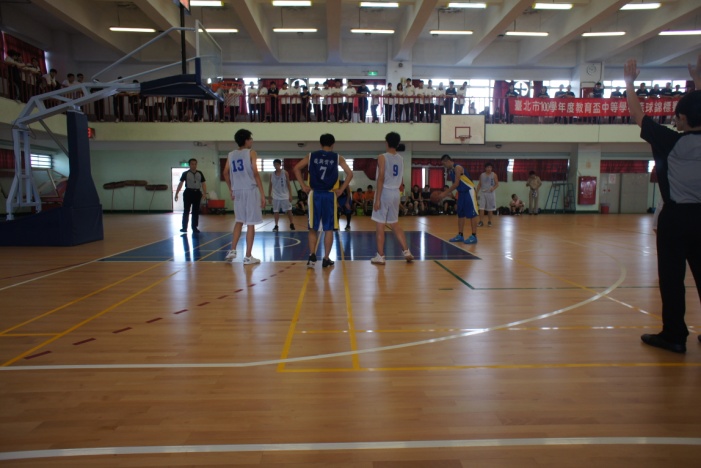 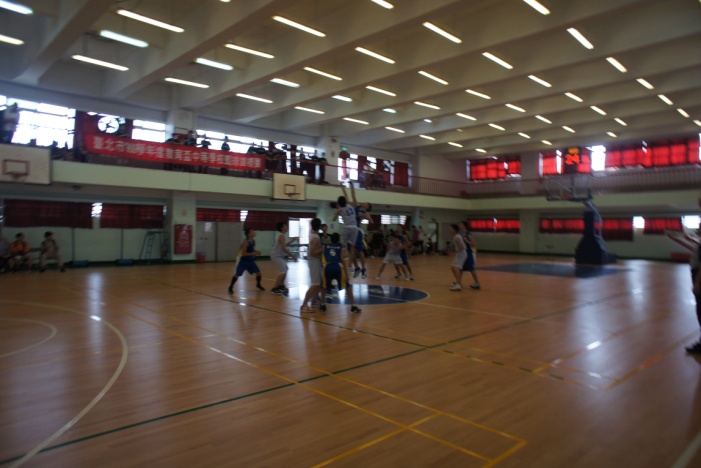 說明：說明：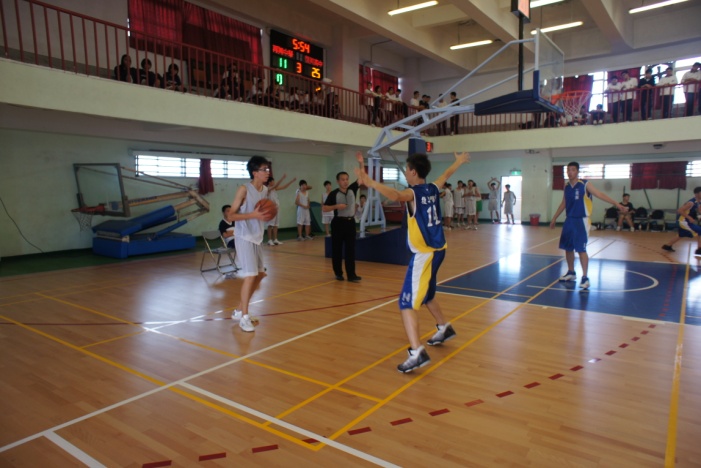 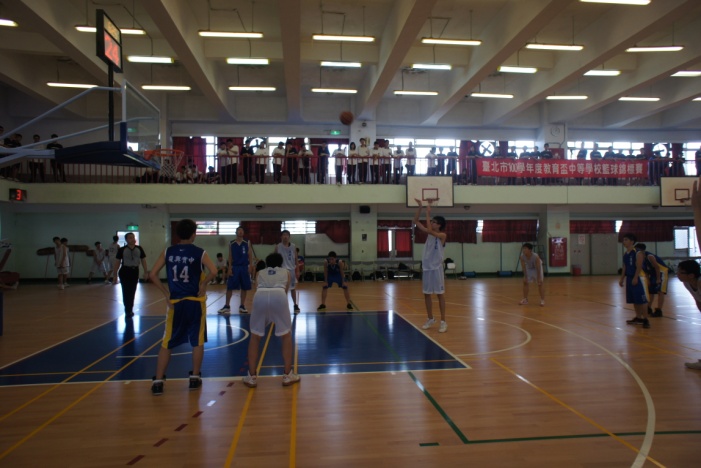 說明：說明：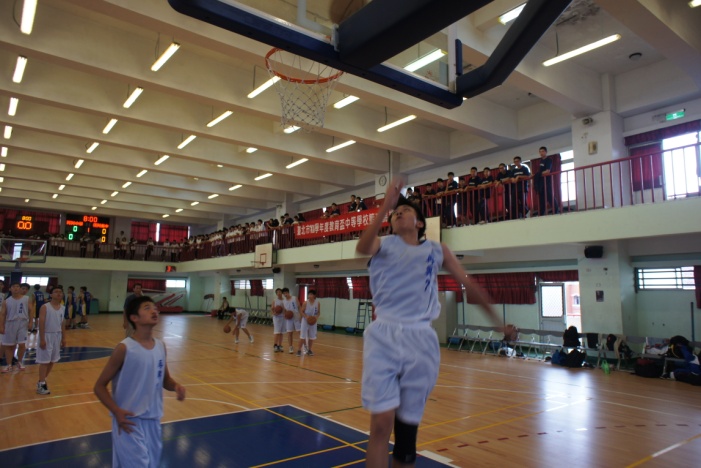 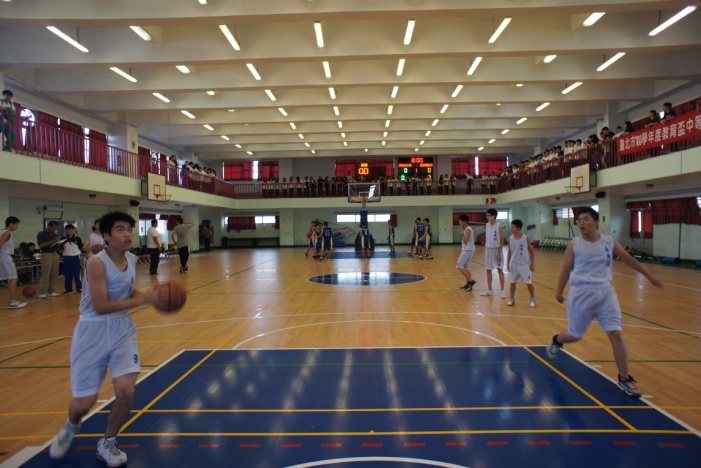 說明：說明：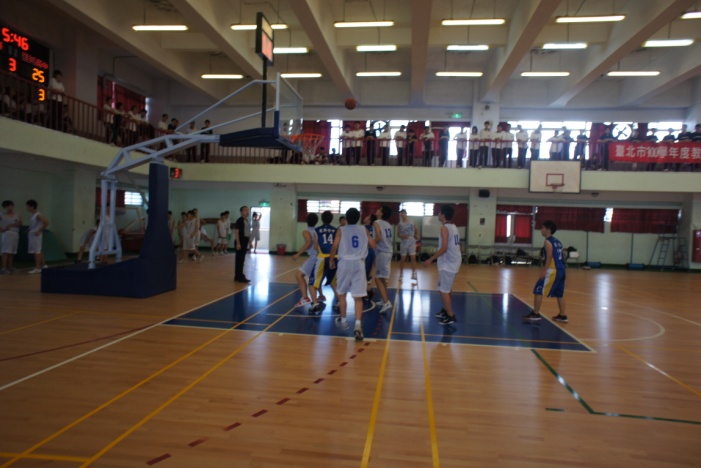 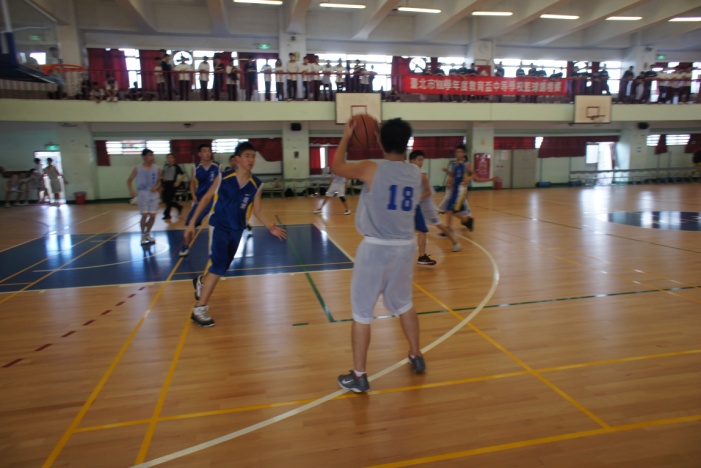 說明：說明：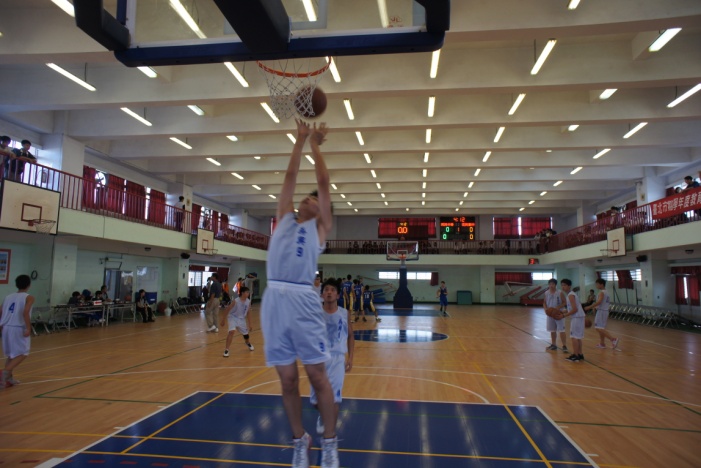 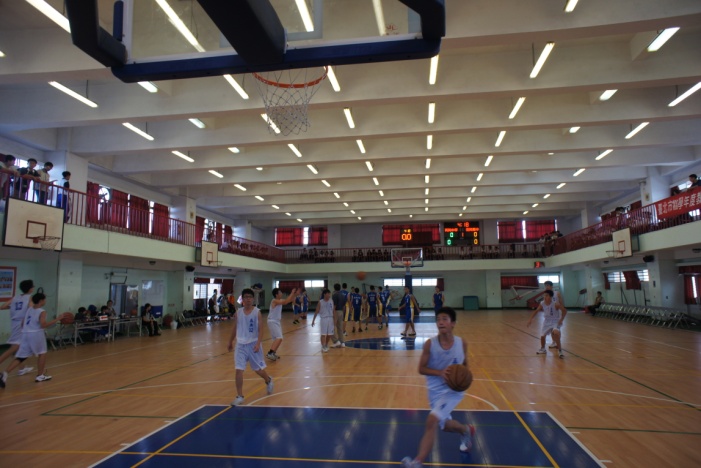 說明：說明：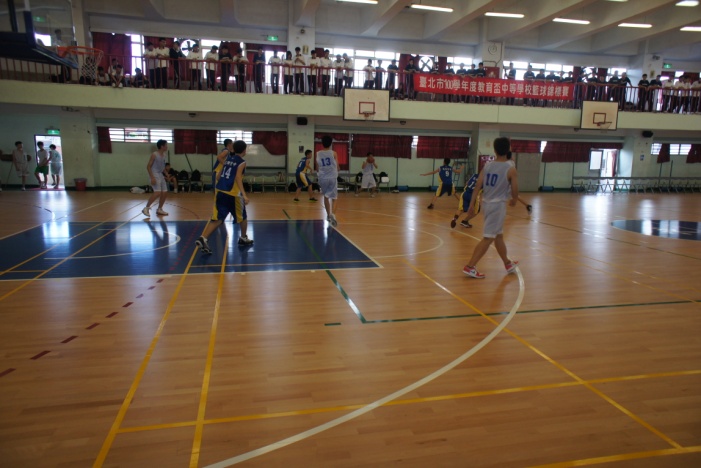 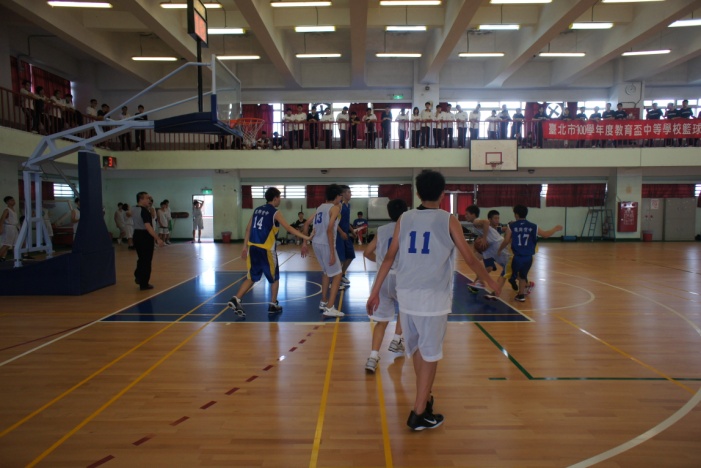 說明：說明：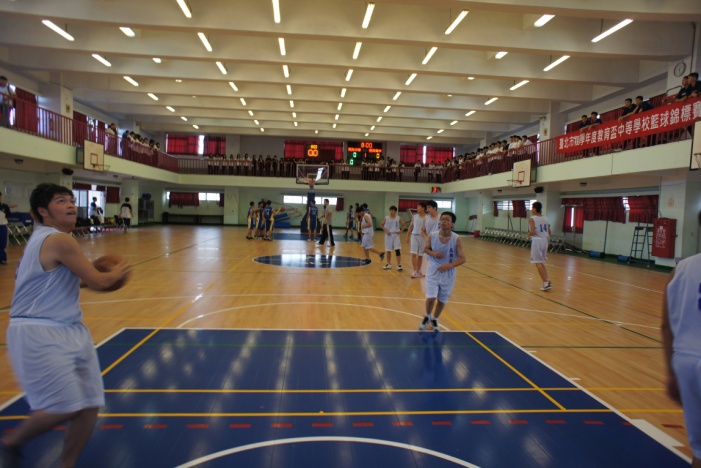 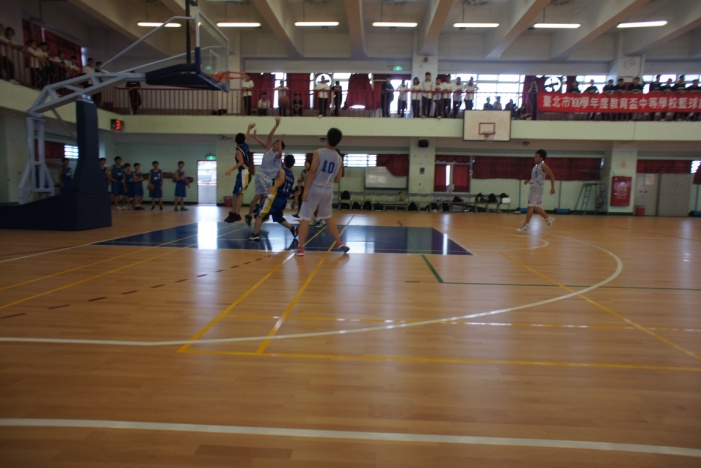 說明：說明：